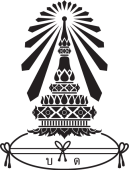 คำอธิบายรายวิชาพื้นฐาน/เพิ่มเติมกลุ่มสาระการเรียนรู้.........................................(กริยาทำอะไร).................................... เนื้อหา ................ (กริยาทำอะไร) ...................................... เนื้อหา ...................................... (กริยาทำอะไร) ..............................  เนื้อหา........................................................ (กริยาทำอะไร) ............................................. เนื้อหา ................................................... (ทำเช่นนี้จนครบทุกตัวชี้วัด/ผลการเรียนรู้ ควรรวบกริยาเดียวกันเข้าด้วยกัน)โดยใช้กระบวนการ(ผู้เรียนทำอะไร) .............................................................................................. …………………………………………………………………………………………………………………………………………………………..………………………………………………………………………………………………………………………………………………………….…………………………………………………………………………………………………………………………………………………………..………………………………………………………………………………………………………………………………………………………….เพื่อให้(ผู้เรียนมีคุณภาพอย่างไร) ........................................................................................... ...........................................................................................................................................................................................................................................................................................…………………………………………………………………………………………………………………………………………………………..…………………………………………………………………………………………………………………………………………………………..รหัสตัวชี้วัด/ผลการเรียนรู้	ว 2.2	ม.1/1	ว 2.3	ม.1/1, ม.1/2, ม.1/3, ม.1/4, ม.1/5, ม.1/6, ม.1/7 	ว 3.2	ม.1/1, ม.1/2, ม.1/3, ม.1/4, ม.1/5, ม.1/6, ม.1/7 ……………………………………………………………………………………………………………………………………………………………………………………………………………………………………………….……………………………………………………………………………………………………………………………………………………………………………………………………………………………………………….รวม  10  ตัวชี้วัด/ผลการเรียนรู้รหัสวิชา ว 30383รายวิชารายวิชารายวิชาวิทยาการคำนวณ 1วิทยาการคำนวณ 1วิทยาการคำนวณ 1วิทยาการคำนวณ 1จำนวน3คาบ/สัปดาห์คาบ/สัปดาห์ระดับชั้นมัธยมศึกษาปีที่ระดับชั้นมัธยมศึกษาปีที่ระดับชั้นมัธยมศึกษาปีที่ระดับชั้นมัธยมศึกษาปีที่44444จำนวน2.0หน่วยกิตหน่วยกิตจำนวนเวลาเรียนทั้งสิ้นจำนวนเวลาเรียนทั้งสิ้นจำนวนเวลาเรียนทั้งสิ้น606060คาบ / ชั่วโมง:ภาคเรียนภาคเรียนภาคเรียนภาคเรียน